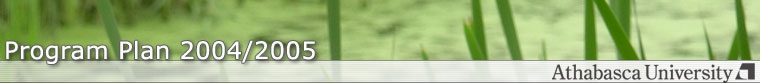 Program Requirements | Advising Services | 2004/2005 Program Plans | GlossaryFOR 60 BLOCK CREDIT TRANSFER - 2-3 year Business Diplomas
The program plans are intended to assist you in planning a program. Please refer to the official regulations.

 Content: Advising Services
Last updated: January 20, 2006